In virtù dell'articolo 29 della Legge sulle autonomie locali (Gazzetta Ufficiale della RS nn. 94/07 – testo unico ufficiale, 76/08, 79/09, 51/10, 40/12 – Sigla: ZUJF, 14/15 – Sigla: ZUUJFO e 76/16 – Sentenza della CC), degli articoli 30 e 100 dello Statuto del Comune di Isola (Bollettino Ufficiale del Comune di Isola nn. 15/99, 17/12, 6/14) e dell'articolo 13 del Decreto sulla regolazione dello status dell'Azienda pubblica »Javno podjetje Komunala Izola d.o.o. – Azienda pubblica Komunala Isola S.r.l.« (Bollettino Ufficiale del Comune di Isola n. 24/2011 – testo unico ufficiale), il Consiglio del Comune di Isola, riunitosi il ….. alla sua …. seduta ordinaria, su proposta dell'esercente del servizio pubblico AP Komunala Isola S.r.l. e con parere positivo del Consiglio di controllo dell'AP Komunala Isola S.r.l. del 16 febbraio 2018, accoglie il seguente atto di D  E  L  I  B  E  R  A1Il Consiglio del Comune di Isola ha esaminato e accolto il Piano industriale dell'azienda pubblica Komunala Isola S.r.l. – Azienda pubblica Komunala Isola S.r.l. per l'anno 2018.2L'atto di Delibera si iscrive nel registro delle delibere, tenuto dall'azienda pubblica »Javno podjetje Komunala Izola d.o.o. – Azienda pubblica Komunala Isola S.r.l.«.3Il presente atto di Delibera ha efficacia immediata.        Il Sindacomag. Igor KolencSi recapita a:	JP Komunala Izola, d.o.o. – Azienda pubblica Komunala Isola, S.r.l.,Ufficio attività economiche, investimenti e sviluppo infrastrutture comunali,atti.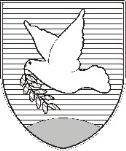 OBČINA IZOLA – COMUNE DI ISOLA                                       PROPOSTAžupan – IL SINDACO Sončno nabrežje 8 – Riva del Sole 86310 Izola – IsolaTel: 05 66 00 100, Fax: 05 66 00 110E-mail: posta.oizola@izola.siWeb: http://www.izola.si/